20万以上设备验收材料1.中山大学孙逸仙纪念医院固定资产验收单，到设备科领取（“使用科室”由科室填写，需具体到病区、门诊等独立核算部门，如xx科一区；注册证号必填。多个科室分摊的还需填写《成本分摊表》见附件2）2.中山大学孙逸仙纪念医院医疗设备验收记录表，见附件2（包括科主任至少3人签字）3.产品发票原件+发票复印件+送货单（使用科室人员签收）4.报关单5.产品说明书（提供纸质版或刻录成光盘）6.产品合格证(或者出厂检测报告)7.培训、考核记录8.简要电路图9.准备合同复印件和医疗设备注册证10.操作流程卡需粘贴或悬挂在机身或附近（操作流程需按图片格式制作，见下页）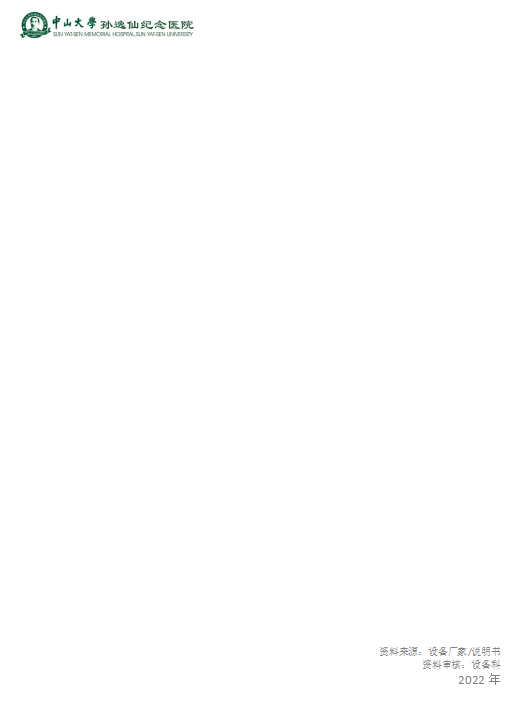 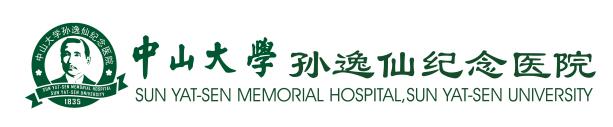 资料来源：设备厂家/说明书资料审核：设备科2022年